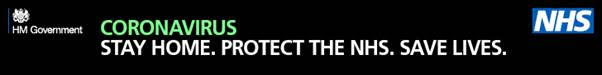 We have been asked by the Domestic Abuse and Sexual Violence Board (DASVB) to distribute this email to all Town and Parish councils.Sent on behalf of:Domestic Abuse and Sexual Violence Board (DASVB) Chair Dr Gavin Thompson, Director of  Policy and Commissioning, Office of the Police and Crime Commissioner for Norfolk and Deputy Chair T/D/Superintendent Andrew Coller, Safeguarding and Investigations Command, Norfolk Constabulary   We would like to draw your attention to two new free live chat facilities which are now available to those seeking assistance and support from online resources.  Domestic Abuse The Pandora Project, which offers advice, support and information to adults and children affected by domestic abuse, working across West and North Norfolk, have launched a new on line live chat service to support victims of domestic abuse.The service is currently available Monday to Friday, 1-3pm with 3 operators working simultaneously to offer advice and support around domestic abuse issues. All Victims of CrimeVictim Support launched its new Live Chat service on the 24th April 20. This 24/7 online support service will be available to all victims of crime in England and Wales. This will meet the support needs for all victims of crime such as those impacted by Hate Crime, Scams & Fraud and Domestic Abuse. Visit www.victimsupport.org.uk/live-chat for more information.We would encourage all partners show support by sharing this information with their associated partners and communities as the services offers individuals the chance to talk to trained supporters online and in confidence.Many thanksDr Gavin ThompsonTemporary Detective Supt Andrew Colle